         ҠАРАР				   № 130			 РЕШЕНИЕ«23» апрель 2018 й.                с. Ключи               «23» апреля 2018г.О предложении кандидатуры для назначения в состав участковой избирательной комиссии избирательного участка № 925     В связи с формированием участковых избирательных комиссий по выборам Президента Российской Федерации, в соответствии с частью 4 статьи 27 федерального закона «Об основных гарантиях избирательных прав и права на участие в референдуме граждан Российской Федерации» Совет Сельского поселения Ключевский сельсовет муниципального района р е ш и л:Предложить территориальной избирательной комиссии муниципального района Аскинский район Республики Башкортостан назначить членом участковой избирательной комиссии избирательного участка №925 с правом решающего голосаНикитину Галину Андреевну,07 августа 1965 года рождения, образование среднее, работающей заведующей Степановским СК, не являющейся муниципальным(государственным) служащим, имеющей опыт работы в УИК, проживающей по адресу: Республика Башкортостан, Аскинский район, д. Степановка ул.Центральная,65,тел. 892731661142. Направить данное решение в территориальную избирательную комиссию муниципального района Аскинский район в срок до 17 мая 2018 года.Глава                                                 Сельского поселения Ключевский сельсоветмуниципального района Аскинский районРеспублики БашкортостанМ.П. СелянинБАШҠОРТОСТАН РЕСПУБЛИКАҺЫАСҠЫН  РАЙОНЫ   МУНИЦИПАЛЬ РАЙОНЫНЫҢ КЛЮЧИ АУЫЛ  БИЛӘМӘҺЕСОВЕТЫ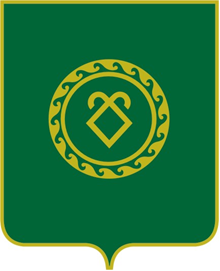 РЕСПУБЛИКА  БАШКОРТОСТАНСОВЕТСЕЛЬСКОГО ПОСЕЛЕНИЯКЛЮЧЕВСКИЙ СЕЛЬСОВЕТМУНИЦИПАЛЬНОГО РАЙОНААСКИНСКИЙ РАЙОН